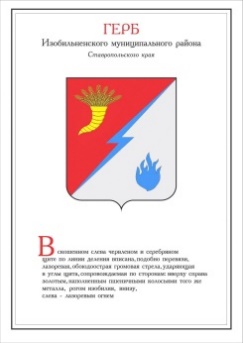 ДУМА ИЗОБИЛЬНЕНСКОГО городского округаСТАВРОПОЛЬСКОГО КРАЯПЕРВОГО СОЗЫВАРЕШЕНИЕ22 октября 2021 года                   г. Изобильный                                №560О внесении изменений в Устав Изобильненского городского округа Ставропольского краяВ целях приведения Устава Изобильненского городского округа Ставропольского края в соответствие с законодательством Российской Федерации и Ставропольского края, в соответствии со статьей 44 Федерального закона от 06 октября 2003 года №131-ФЗ «Об общих принципах организации местного самоуправления в Российской Федерации», статьей 14, пунктом 1 части 1 статьи 30, статьей 58 Устава Изобильненского городского округа Ставропольского краяДума Изобильненского городского округа Ставропольского краяРЕШИЛА:1. Внести в Устав Изобильненского городского округа Ставропольского края, принятый решением Думы Изобильненского городского округа Ставропольского края от 17 ноября 2017 года №42 (с изменениями, внесенными решениями Думы Изобильненского городского округа Ставропольского края от 20 апреля 2018 года №116, от 21 декабря 2018 года №208, от 19 декабря 2019 года №348, от 23 апреля 2021 года №481), следующие изменения: 1.1. статью 1 изложить в следующей редакции:«Статья 1. Основные термины и понятия1. В настоящем Уставе городского округа используются следующие основные термины и понятия:вопросы местного значения городского округа - вопросы непосредственного обеспечения жизнедеятельности населения городского округа, решение которых в соответствии с Конституцией Российской Федерации и Федеральным законом от 06 октября 2003 года №131-ФЗ «Об общих принципах организации местного самоуправления в Российской Федерации» (далее по тексту – Федеральный закон) осуществляется населением и (или) органами местного самоуправления городского округа самостоятельно;органы местного самоуправления городского округа - избираемые непосредственно населением и (или) образуемые представительным органом городского округа органы, наделенные собственными полномочиями по решению вопросов местного значения;представительный орган городского округа – Дума Изобильненского городского округа Ставропольского края (далее по тексту – Дума городского округа);высшее должностное лицо городского округа - Глава Изобильненского городского округа Ставропольского края (далее по тексту – Глава городского округа);исполнительно-распорядительный орган городского округа - администрация Изобильненского городского округа Ставропольского края (далее по тексту – администрация городского округа);контрольно-счетный орган городского округа - Контрольно-счетный орган Изобильненского городского округа Ставропольского края (далее по тексту - Контрольно-счетный орган городского округа);депутат - член Думы городского округа;должностное лицо местного самоуправления городского округа - выборное либо заключившее контракт (трудовой договор) лицо, наделенное исполнительно-распорядительными полномочиями по решению вопросов местного значения и (или) по организации деятельности органа местного самоуправления;лицо, замещающее муниципальную должность городского округа, - Глава городского округа, депутат, председатель, заместитель председателя Контрольно-счетного органа городского округа;муниципальное имущество городского округа – движимое и недвижимое имущество, принадлежащее Изобильненскому городскому округу Ставропольского края на праве муниципальной собственности (далее по тексту – муниципальное имущество);установленная численность депутатов - общая численность депутатов Думы городского округа в количестве 39 человек, установленная Законом Ставропольского края от 14 апреля 2017 года №35-кз «О преобразовании муниципальных образований, входящих в состав Изобильненского муниципального района Ставропольского края, и об организации местного самоуправления на территории Изобильненского района Ставропольского края». Иные, используемые в настоящем Уставе городского округа термины и понятия, применяются в том же значении, что и в Федеральном законе.»;1.2. в части 5 статьи 14 слова «общественные обсуждения или публичные слушания, порядок организации и проведения которых определяется решением Думы городского округа с учетом положений законодательства о градостроительной деятельности» заменить словами «публичные слушания или общественные обсуждения в соответствии с законодательством о градостроительной деятельности»;1.3. в части 1 статьи 21:1.3.1. пункт 5 изложить в следующей редакции: «5) осуществление муниципального контроля за исполнением единой теплоснабжающей организацией обязательств по строительству, реконструкции и (или) модернизации объектов теплоснабжения;»;1.3.2. в пункте 6 слова «за сохранностью автомобильных дорог местного значения» заменить словами «на автомобильном транспорте, городском наземном электрическом транспорте и в дорожном хозяйстве»;1.3.3. в пункте 28 слова «контроля за их соблюдением» заменить словами «муниципального контроля в сфере благоустройства, предметом которого является соблюдение правил благоустройства территории городского округа, в том числе требований к обеспечению доступности для инвалидов объектов социальной, инженерной и транспортной инфраструктур и предоставляемых услуг (при осуществлении муниципального контроля в сфере благоустройства может выдаваться предписание об устранении выявленных нарушений обязательных требований, выявленных в ходе наблюдения за соблюдением обязательных требований (мониторинга безопасности)»;1.3.4. дополнить пунктами 301 и 302  следующего содержания:«301) принятие решений о создании, об упразднении лесничеств, создаваемых в их составе участковых лесничеств, расположенных на землях населенных пунктов городского округа, установлении и изменении их границ, а также осуществление разработки и утверждения лесохозяйственных регламентов лесничеств, расположенных на землях населенных пунктов;302) осуществление мероприятий по лесоустройству в отношении лесов, расположенных на землях населенных пунктов городского округа;»;1.3.5. в пункте 34 слова «использования и охраны» заменить словами «охраны и использования»;1.4. часть 2 статьи 24 изложить в следующей редакции:«2. Организация и осуществление видов муниципального контроля регулируются Федеральным законом от 31 июля 2020 года №248-ФЗ «О государственном контроле (надзоре) и муниципальном контроле в Российской Федерации» и положениями о видах муниципального контроля, утверждаемыми Думой городского округа.»;1.5. в статье 27:1.5.1. в абзаце восьмом части 3 слова «правовые акты» заменить словами «распоряжения, приказы»;1.5.2. в части 6:1) в абзаце втором слова «обязанности для субъектов предпринимательской и инвестиционной деятельности» заменить словами «обязательные требования для субъектов предпринимательской и иной экономической деятельности, обязанности для субъектов инвестиционной деятельности»;2) в абзаце шестом слово «инвестиционной» заменить словами «иной экономической»;1.6. в части 7 статьи 29:1.6.1. в абзаце семнадцатом слова «, Контрольно-счетного органа городского округа» исключить;1.6.2. в абзаце восемнадцатом слова «и Контрольно-счетного органа городского округа» исключить;1.6.3. в абзаце девятнадцатом слова «, Контрольно-счетного органа городского округа» исключить;1.7. в части 2 статьи 30:1.7.1. пункт 17 изложить в следующей редакции:«17) образование Контрольно-счетного органа городского округа, утверждение положения о нем, назначение и досрочное освобождение от должно-сти председателя Контрольно-счетного органа городского округа, его заместителя и заслушивание ежегодного отчета о деятельности Контрольно-счетного органа городского округа;»;1.7.2. пункт 24 изложить в следующей редакции:«24) установление в соответствии с федеральным законодательством и законодательством Ставропольского края размера денежного содержания и условий оплаты труда Главы городского округа, депутатов, осуществляющих свои полномочия на постоянной основе, председателя Контрольно-счетного органа городского округа, его заместителя, муниципальных служащих, установление дополнительных гарантий осуществления полномочий лицам, замещающим муниципальные должности городского округа;»;1.7.3. в пункте 241 слова «Главы городского округа, депутатов городского округа» заменить словами «лиц, замещающих муниципальные должности городского округа, муниципальных служащих аппарата Думы городского округа и Контрольно-счетного органа городского округа»;1.7.4. в пункте 31 слова «, порядка осуществления муниципального земельного контроля в границах городского округа» исключить; 1.7.5. в пункте 43 слова «, правил землепользования и застройки, местных нормативов градостроительного проектирования городского округа» исключить; 1.8. пункт 9 части 18 статьи 31 изложить в следующей редакции:«9) прекращения гражданства Российской Федерации либо гражданства иностранного государства - участника международного договора Российской Федерации, в соответствии с которым иностранный гражданин имеет право быть избранным в органы местного самоуправления, наличия гражданства (подданства) иностранного государства либо вида на жительство или иного документа, подтверждающего право на постоянное проживание на территории иностранного государства гражданина Российской Федерации либо иностранного гражданина, имеющего право на основании международного договора Российской Федерации быть избранным в органы местного самоуправления, если иное не предусмотрено международным договором Российской Федерации;»;1.9. в части 1 статьи 35:1.9.1. пункт 5 изложить в следующей редакции:«5) осуществляет муниципальный контроль за исполнением единой теплоснабжающей организацией обязательств по строительству, реконструкции и (или) модернизации объектов теплоснабжения;»;1.9.2. в пункте 6 слова «за сохранностью автомобильных дорог местного значения» заменить словами «на автомобильном транспорте, городском наземном электрическом транспорте и в дорожном хозяйстве»;1.9.3. в пункте 28 слова «контроль за их соблюдением» заменить словами «муниципальный контроль в сфере благоустройства, предметом которого является соблюдение правил благоустройства территории городского округа, в том числе требований к обеспечению доступности для инвалидов объектов социальной, инженерной и транспортной инфраструктур и предоставляемых услуг (при осуществлении муниципального контроля в сфере благоустройства может выдаваться предписание об устранении выявленных нарушений обязательных требований, выявленных в ходе наблюдения за соблюдением обязательных требований (мониторинга безопасности)»;1.9.4. в пункте 29 слова «правил землепользования и застройки,» исключить, после слов «расположенных на территории городского округа, разрабатывает» дополнить словами «и утверждает правила землепользования и застройки городского округа,»;1.9.5. дополнить пунктами 301 и 302 следующего содержания:«301) принимает решения о создании, об упразднении лесничеств, создаваемых в их составе участковых лесничеств, расположенных на землях населенных пунктов городского округа, установлении и изменении их границ, а также осуществляет разработку и утверждение лесохозяйственных регламентов лесничеств, расположенных на землях населенных пунктов;302) осуществляет мероприятия по лесоустройству в отношении лесов, расположенных на землях населенных пунктов городского округа;»;1.9.6. в пункте 34 слова «использования и охраны» заменить словами «охраны и использования»;1.10. статью 37 изложить в следующей редакции:«Статья 37. Контрольно-счетный орган городского округа1. Контрольно-счетный орган городского округа является постоянно действующим органом внешнего муниципального финансового контроля.Контрольно-счетный орган городского округа образуется Думой городского округа и подотчетен ей.В состав Контрольно-счетного органа городского округа входят председатель, заместитель председателя и аппарат Контрольно-счетного органа городского округа.2. Контрольно-счетный орган городского округа обладает правами юридического лица.3. Порядок организации и деятельности Контрольно-счетного органа городского округа определяется Федеральным законом от 07 февраля 2011 года №6-ФЗ «Об общих принципах организации и деятельности контрольно-счетных органов субъектов Российской Федерации и муниципальных образований», Федеральным законом,  Бюджетным кодексом Российской Федерации, другими федеральными законами и иными нормативными правовыми актами Российской Федерации, законами Ставропольского края, настоящим Уставом городского округа и принимаемым в соответствии с ними Положением о Контрольно-счетном органе городского округа, утверждаемым Думой городского округа.4. Контрольно-счетный орган городского округа осуществляет следующие полномочия:1) организация и осуществление контроля за законностью и эффективностью использования средств бюджета городского округа, а также иных средств в случаях, предусмотренных законодательством Российской Федерации;2) экспертиза проектов бюджета городского округа, проверка и анализ обоснованности его показателей;3) внешняя проверка годового отчета об исполнении бюджета городского округа;4) проведение аудита в сфере закупок товаров, работ и услуг в соответствии с Федеральным законом от 05 апреля 2013 года №44-ФЗ «О контрактной системе в сфере закупок товаров, работ, услуг для обеспечения государственных и муниципальных нужд»;5) оценка эффективности формирования муниципальной собственности, управления и распоряжения такой собственностью и контроль за соблюдением установленного порядка формирования такой собственности, управления и распоряжения такой собственностью (включая исключительные права на результаты интеллектуальной деятельности);6) оценка эффективности предоставления налоговых и иных льгот и преимуществ, бюджетных кредитов за счет средств бюджета городского округа, а также оценка законности предоставления муниципальных гарантий и поручительств или обеспечения исполнения обязательств другими способами по сделкам, совершаемым юридическими лицами и индивидуальными предпринимателями за счет средств бюджета городского округа и имущества, находящегося в муниципальной собственности;7) экспертиза проектов муниципальных правовых актов в части, касающейся расходных обязательств городского округа, экспертиза проектов муниципальных правовых актов, приводящих к изменению доходов бюджета городского округа, а также муниципальных программ (проектов муниципальных программ);8) анализ и мониторинг бюджетного процесса в городском округе, в том числе подготовка предложений по устранению выявленных отклонений в бюджетном процессе и совершенствованию бюджетного законодательства Российской Федерации;9) проведение оперативного анализа исполнения и контроля за организацией исполнения бюджета городского округа в текущем финансовом году, ежеквартальное представление информации о ходе исполнения бюджета городского округа, о результатах проведенных контрольных и экспертно-аналитических мероприятий в Думу городского округа и Главе городского округа;10) осуществление контроля за состоянием муниципального внутреннего и внешнего долга;11) оценка реализуемости, рисков и результатов достижения целей социально-экономического развития городского округа, предусмотренных документами стратегического планирования городского округа, в пределах компетенции Контрольно-счетного органа городского округа;12) участие в пределах полномочий в мероприятиях, направленных на противодействие коррупции;13) иные полномочия в сфере внешнего муниципального финансового контроля, установленные федеральными законами, законами Ставропольского края, настоящим Уставом городского округа и нормативными решениями Думы городского округа.5. Должностным лицам Контрольно-счетного органа городского округа гарантируются денежное содержание (вознаграждение), ежегодные оплачиваемые отпуска (основной и дополнительные), профессиональное развитие, в том числе получение дополнительного профессионального образования, а также другие меры материального и социального обеспечения, установленные для лиц, замещающих муниципальные должности и должности муниципальной службы городского округа (в том числе по медицинскому и санаторно-курортному обеспечению, бытовому, транспортному и иным видам обслуживания).Меры по материальному и социальному обеспечению председателя, заместителя председателя и иных работников аппарата Контрольно-счетного органа городского округа устанавливаются решениями Думы городского округа в соответствии с Федеральным законом от 07 февраля 2011 года №6-ФЗ «Об общих принципах организации и деятельности контрольно-счетных органов субъектов Российской Федерации и муниципальных образований», другими федеральными законами и законами Ставропольского края.»;1.11. пункт 7 части 14 статьи 38 изложить в следующей редакции:«7) прекращения гражданства Российской Федерации либо гражданства иностранного государства - участника международного договора Российской Федерации, в соответствии с которым иностранный гражданин имеет право быть избранным в органы местного самоуправления, наличия гражданства (подданства) иностранного государства либо вида на жительство или иного документа, подтверждающего право на постоянное проживание на территории иностранного государства гражданина Российской Федерации либо иностранного гражданина, имеющего право на основании международного договора Российской Федерации быть избранным в органы местного самоуправления, если иное не предусмотрено международным договором Российской Федерации;»;1.12. в абзаце первом части 1 статьи 40 после слов «администрация городского округа» дополнить словами «, Контрольно-счетный орган городского округа»;  1.13. часть 3 статьи 57 изложить в следующей редакции:«3. Контрольно-счетный орган городского округа осуществляет контроль:за соблюдением положений правовых актов, регулирующих бюджетные правоотношения, правовых актов, обусловливающих публичные нормативные обязательства и обязательства по иным выплатам физическим лицам из бюджета городского округа, а также за соблюдением условий муниципальных контрактов, договоров (соглашений) о предоставлении средств из бюджета городского округа;за достоверностью, полнотой и соответствием нормативным требованиям составления и представления бюджетной отчетности главных администраторов бюджетных средств, квартального и годового отчетов об исполнении бюджета городского округа;в других сферах, установленных Федеральным законом от 07 февраля 2011 года №6-ФЗ «Об общих принципах организации и деятельности контрольно-счетных органов субъектов Российской Федерации и муниципальных образований.».2. Главе Изобильненского городского округа Ставропольского края           Козлову В.И.:2.1. направить настоящее решение в течение 15 дней со дня его принятия на государственную регистрацию в Главное управление Министерства юстиции Российской Федерации по Ставропольскому краю;2.2. обеспечить официальное опубликование (обнародование) настоящего решения после его государственной регистрации.3. Настоящее решение вступает в силу после дня его официального опубликования (обнародования), произведенного после государственной регистрации, за исключением:3.1. подпунктов 1.3.4., 1.9.5., которые вступают в силу с 01 января 2022 года;3.2. пункта 2, который вступает в силу со дня принятия настоящего решения.Председательствующий на заседании Думы Изобильненского городского округаСтавропольского края, заместитель председателя Думы Изобильненского городского округа Ставропольского края И.В. ОмельченкоГлава Изобильненского городского округа Ставропольского края                       В.И. Козлов